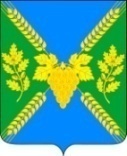 СОВЕТМОЛДАВАНСКОГО СЕЛЬСКОГО ПОСЕЛЕНИЯКРЫМСКОГО РАЙОНАРЕШЕНИЕ02.07.2018 г.                                                                                                   № 177  село МолдаванскоеО внесении изменений в решение Совета Молдаванского сельского поселения Крымского района от 26 сентября 2016 года № 98 «Об установлении налога на имущество физических лиц на территории Молдаванского сельского поселения Крымского района»В соответствии с главой 32 Налогового кодекса Российской Федерации , уставом Молдаванского сельского поселения Крымского района , Совет Молдаванского сельского поселения Крымского района, р е ш и л :1. Внести в решение Совета Молдаванского сельского поселения Крымского района от 26 сентября 2016 года № 98 «Об установлении налога на имущество физических лиц на территории Молдаванского сельского поселения Крымского района» следующие изменения:1) пункт 2решения  изложить в следующей редакции:«2. Налоговые ставки устанавливаются в следующих размерах исходя из кадастровой стоимости объекта налогообложения:2. Ведущему специалисту Молдаванского  сельского поселения Крымского района Петря А.В. опубликовать настоящее решение в средствах массовой информации и разместить на официальном сайте администрации Молдаванского сельского поселения Крымского района в информационно-телекоммуникационной сети «Интернет».       3.  Настоящее решение вступает в силу со дня его официального опубликования и распространяется на правоотношения , возникшие с 1 января 2017 года.Председатель Совета Молдаванскогосельского поселения Крымского района                                   Г.А.БулановичГлава Молдаванского сельского поселенияКрымского  района                                                                        А.В.УлановскийОбъекты налогообложенияНалоговая ставка, %1) жилой дом, квартира, комната;- объекты незавершенного строительства в случае, если проектируемым назначением таких объектов является жилой дом;- единые недвижимые комплексы, в состав которых входит хотя бы один жилой дом;- гаражи и машино-места;0,1- хозяйственные строения или сооружения, площадь каждого из которых не превышает 50 кв. м и которые расположены на земельных участках, предоставленных для ведения личного подсобного, дачного хозяйства, огородничества, садоводства или индивидуального жилищного строительства.2) объекты налогообложения, включенные в перечень, определяемый в соответствии с п. 7 ст. 378.2 НК РФ, в отношении объектов налогообложения, предусмотренных абз. 2 п. 10 ст. 378.2 НК РФ (офисы, объекты торговли, общественного питания, бытового обслуживания) с кадастровой стоимостью до 3 млн. руб. (включительно); 1,0- объекты налогообложения, кадастровая стоимость каждого из которых превышает 300 млн. руб;1,03) объекты налогообложения, включенные в перечень, определяемый в соответствии с п. 7 ст. 378.2 НК РФ, в отношении объектов налогообложения, предусмотренных абз. 2 п. 10 ст. 378.2 НК РФ ( офисы, объекты торговли, общественного питания, бытового обслуживания) с кадастровой стоимостью свыше  3 млн. руб .0,5- прочие.»0,5